ΑΙΤΗΣΗ ΕΓΓΡΑΦΗΣ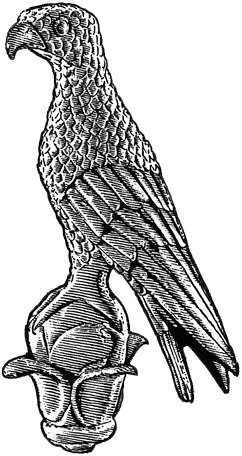 ΣΤΟ ΠΡΟΓΡΑΜΜΑ ΜΕΤΑΠΤΥΧΙΑΚΩΝ ΣΠΟΥΔΩΝ «………………………………………………………….……………………….………………………………….»Επώνυμο: 	…………….……..………………......Όνομα: 	…………………….……….................Πατρώνυμο: 	….…………………………….....Μητρώνυμο: 	.…………………..…………Διεύθυνση Μόνιμης Κατοικίας: 	…..….....	…………………………………………………………..Πόλη – Νομός:	.. …………………………………Τηλ. Μόνιμης Κατοικίας 	 ……………………Κιν. τηλέφωνο:	…..………………..................e-mail: 	…………………………………………..Προςτη Γραμματεία του Τμήματος ………………………………………………………………………του Πανεπιστημίου Ιωαννίνων Παρακαλώ να κάνετε δεκτή την αίτηση εγγραφής στο Π.Μ.Σ.: «……………………………………………………………………..……………………………………………………………………..» για το ακαδημαϊκό έτος  …………………................Για Π.Μ.Σ. με κατευθύνσεις, δηλώνω την κατεύθυνση: 1……………………………………………………………………..Σε όσα Π.Μ.Σ. δίνεται η δυνατότητα επιλογής περισσοτέρων κατευθύνσεων (με σειρά προτίμησης):2……………………………………………………………………..3…………………………………………………………………….Για Π.Μ.Σ. με δυνατότητα μερικής φοίτησης επιθυμώ: 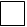 Ιωάννινα, ……………………………Ο/Η Αιτών/ούσα   	(ονοματεπώνυμο & υπογραφή)